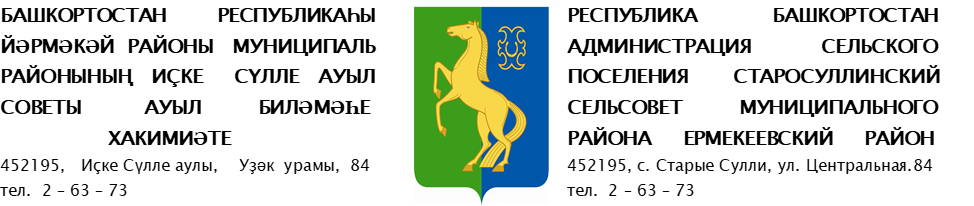 О внесении изменений в схему размещения нестационарных торговых объектов на территории сельского поселения Старосуллинский сельсовет муниципального района Ермекеевский район Республики БашкортостанВ соответствии со ст. 10 Федерального закона от 28 .12. 2009 г. № 381-ФЗ «Об основах государственного регулирования торговой деятельности в Российской Федерации»,  постановлением Правительство Республики Башкортостан  от 12.10.2021 года № 511 «Об утверждении Порядка разработки и утверждения органами местного самоуправления Республики Башкортостан схем размещения нестационарных торговых объектов», законом Республики Башкортостан от 14.07.2010. года № 296-з «О регулирования торговой деятельности в Республике Башкортостан», п. 18 ч. 1 ст. 15 Федерального закона «Об общих принципах организации местного самоуправления в Российской Федерации» от 06.10.2003 года  № 131- ФЗ, ПОСТАНОВЛЯЮ:1. Внести изменение в Постановление главы сельского поселения Старосуллинский сельсовет муниципального района Ермекеевский район Республики Башкортостан «Об утверждении схемы размещения нестационарных торговых объектов на территории сельского поселения Старосуллинский сельсовет муниципального района Ермекеевский район Республики Башкортостан» от 29.11.2021 года № 37, согласно приложениям.2. Настоящее постановление разместить на официальном сайте Администрации сельского поселения Старосуллинский сельсовет муниципального района Ермекеевский район Республики Башкортостан и обнародовать на информационных стендах в населенных пунктах сельского поселения Старосуллинский сельсовет муниципального района Ермекеевский район Республики Башкортостан.3. Контроль за исполнением настоящего постановления оставляю за собой.Глава сельского поселения                                                        Р.Х. Абдуллин Приложение № 1 к постановлению главы сельского поселения Старосуллинский сельсовет от   «24 » января 2024 г.  № 6СХЕМАразмещения  нестационарных торговых объектов  на территории сельского поселения Старосуллинский  сельсовет муниципального района Ермекеевский район Республики Башкортостан.Приложение № 2  к постановлению главы сельского поселения Старосуллинский сельсовет от   «24 » января 2024 г.  № 6Графическая часть СХЕМЫразмещения  нестационарных торговых объектов  на территории сельского поселения Старосуллинский  сельсовет муниципального района Ермекеевский район Республики Башкортостан.1.РБ, Ермекеевский район, с. Старые Сулли, орентир 3м западнее дома ул. Центральная 842.РБ, Ермекеевский район, с. Старые Сулли, орентир 5м западнее дома по ул. Центральная 96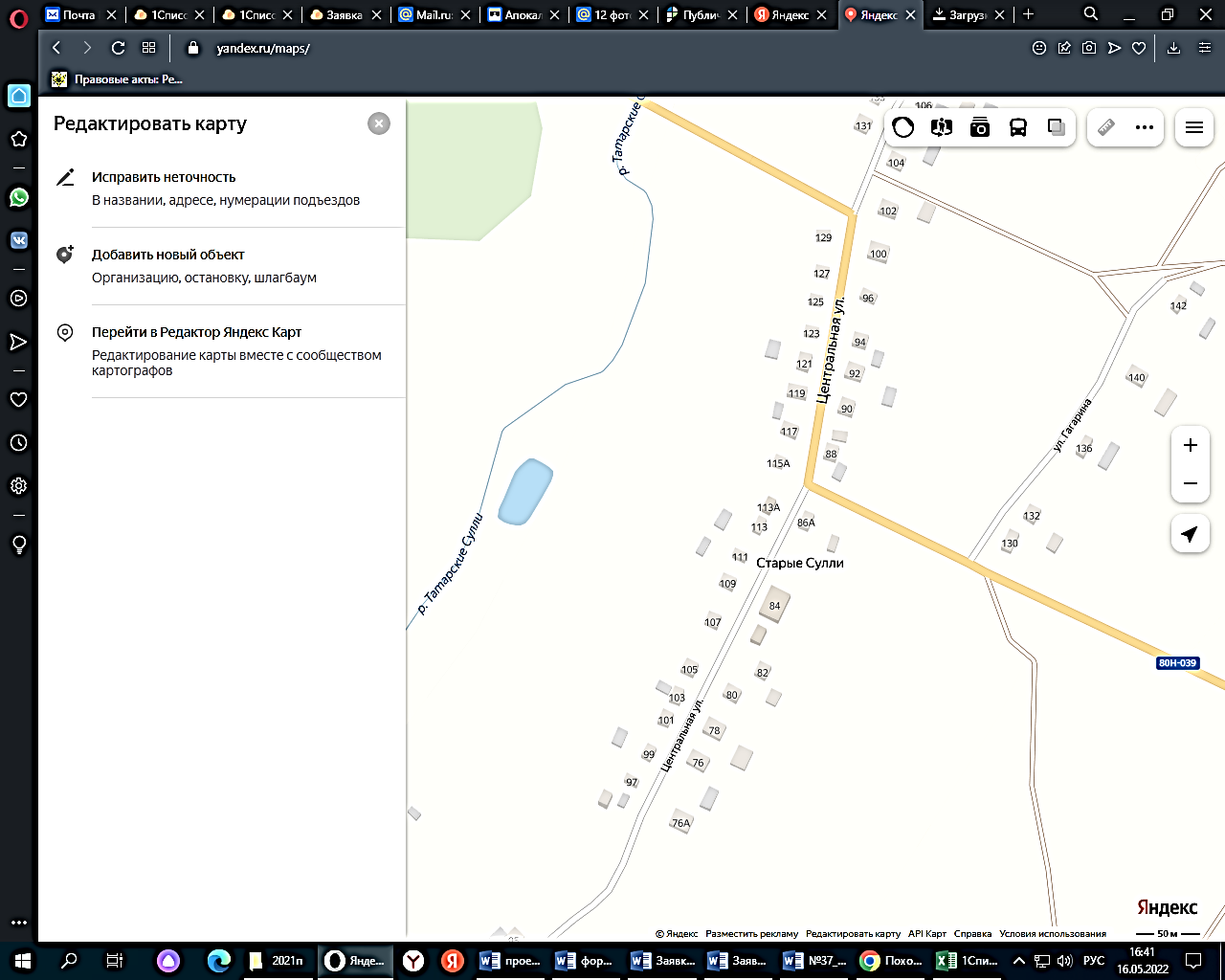 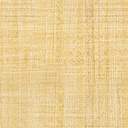 3.РБ, Ермекеевский район, с. Новые Сулли, орентир 5м южнее дома ул. Центральная 40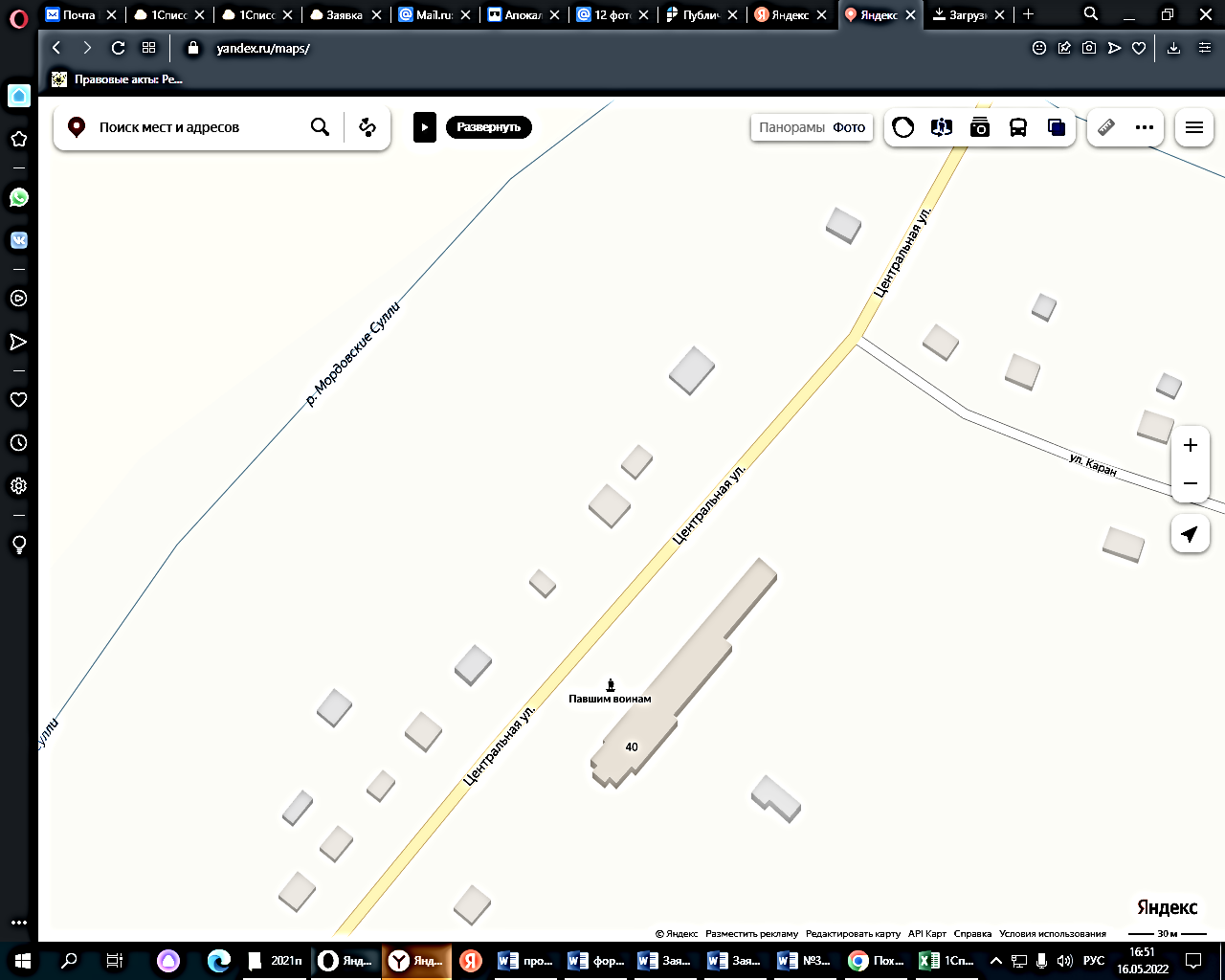 4.РБ, Ермекеевски й район, с. Новые Сулли, орентир 5м западнее дома ул. Центральная 24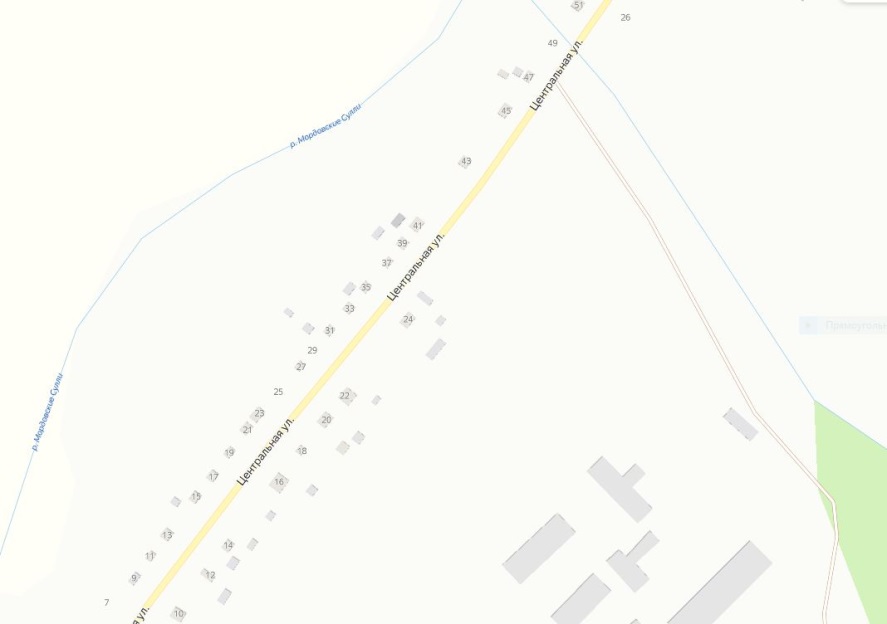 5.РБ, Ермекеевский район, с. Старые Сулли, ул. Центральная,14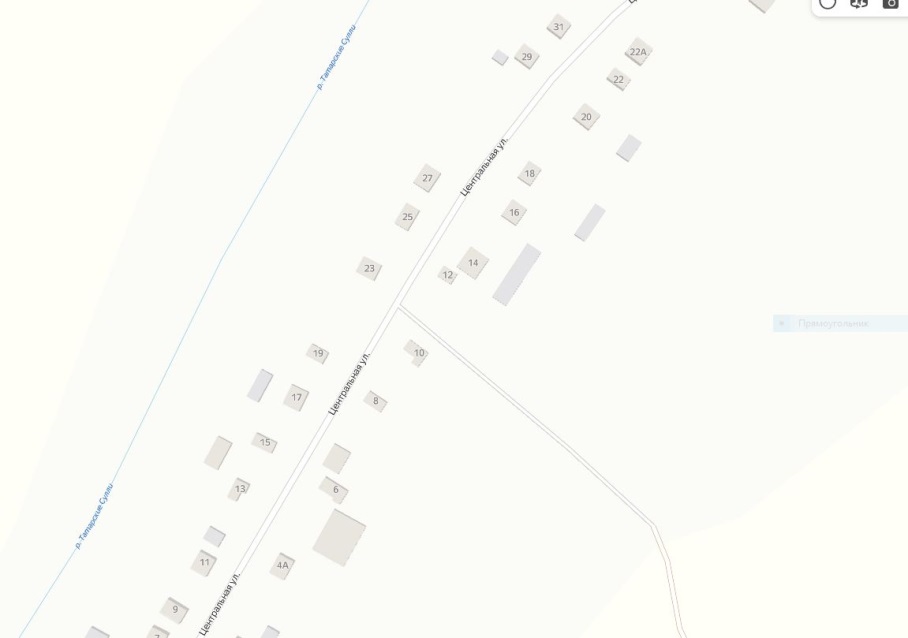 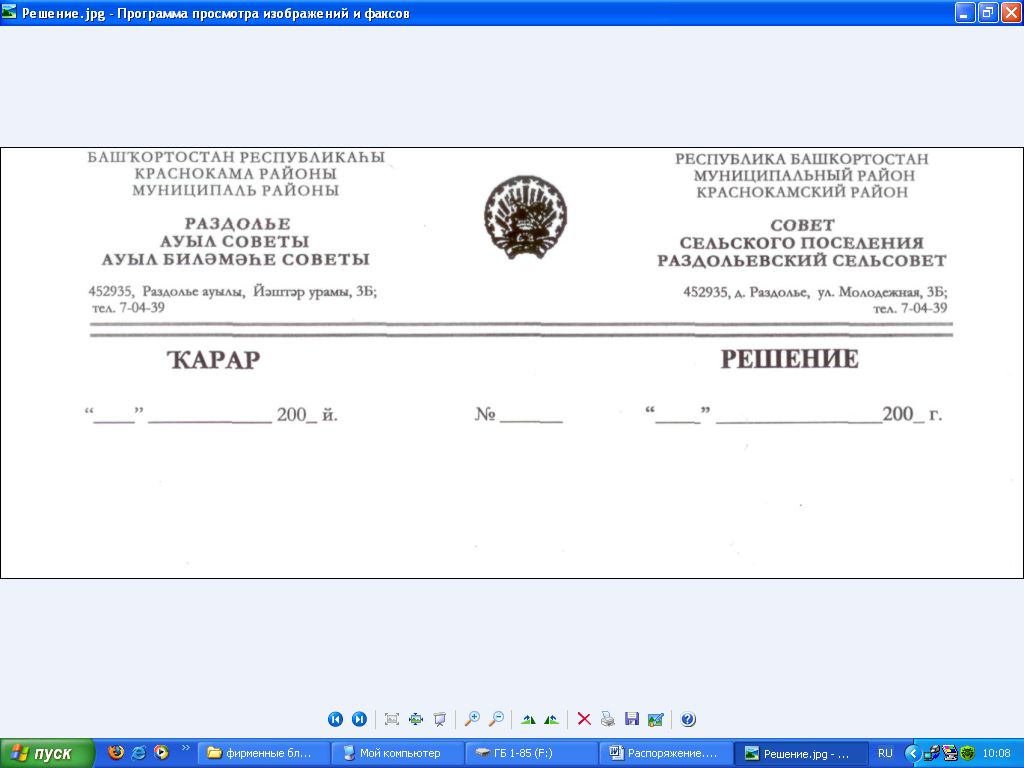 ПОСТАНОВЛЕНИЕ          24  январь 2024 й.                           № 6      24    января  2024 г.      24    января  2024 г.№Адресные ориентиры размещения нестационарного торгового объектаВид нестационарного торгового объектаСпециализация нестационарного торгового объектаФорма собственности земельного участкаПериод размещения нестационарного торгового объектаРазмещение нестационарного торгового объекта субъектом малого или среднего предпринимательства ( да/нет)Площадь торгового объекта , кв.м.12345671РБ, Ермекеевский район, с. Старые Сулли, орентир 3м западнее дома ул. Центральная 84Мобильные объекты торговлиСмешанные товарымуниципальнаякруглогодичнонет-2РБ, Ермекеевский район, с. Старые Сулли, орентир 5м западнее дома по ул. Центральная 96Мобильные объекты торговлиСмешанные товарымуниципальнаякруглогодичнода253РБ, Ермекеевский район, с. Новые Сулли, орентир 5м южнее дома ул. Центральная 40Мобильные объекты торговлиСмешанные товарымуниципальнаякруглогодичнонет-4РБ, Ермекеевски й район, с. Новые Сулли, орентир 5м западнее дома ул. Центральная 24Мобильные объекты торговлиСмешанные товарымуниципальнаякруглогодичнонет-5РБ, Ермекеевский район, с. Старые Сулли, ул. Центральная,14Мобильные объекты торговлиСмешанные товарыВ собственности СМСПкруглогодичнода12